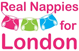 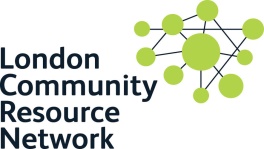 Suggested Tweets to Engage with Your Local MP and Councillor to Support the Nappies (Environmental Standards) BillTweet your local MP and councillor to ask them to support the #NappiesBill by using the following suggested tweets:Example - General Nappy Bill Tweets@mention, will you be supporting the #NappiesBill and promote #ClothNappies? #RNW2019@mention, what are you doing to reduce single-use #plastic nappy waste in my local area? #NappiesBill #RNW19@mention, did you know 3 billion single-use nappies are thrown away every year? Each made up of 25% plastic! Support the #NappiesBill #RNW19 Example - Consumer Choice and Rights Tweets@mention, support the #NappiesBill to help parents make a more informed nappy choice #RNW19@mention, long term financial savings can be made by parents and local authorities supporting the use of reusable nappies.  @mention, I choose to use reusable nappies because… [Insert your benefits of using reusable nappies here]. Example - Nappy Scheme Tweets@mention, support the #NappiesBill and schemes like @_RNfL to help parents and carers in your constituency make the switch to reusable nappies to stop #PlasticPollution in our local area #RNW19@mention, as a constituent I would like you to support the #NappiesBill and lobby Local Authorities to offer reusable nappy voucher schemes such as @_RNfL to help reduce disposable nappy waste and #SingleusePlastic. #RNW2019@mention, why doesn’t our borough offer a reusable nappy scheme with @_RNfL? We need to encourage behavior change and move away from single-use nappies. #NappiesBill  #RNW19 #ClothNappies #MakeClothMainstream